  PRIMORSKO-GORANSKA ŽUPANIJA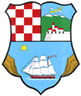 Osnovna škola “Jelenje-Dražice”, 51218 Dražice, Školska 53ODLUKE SA SASTANKA ŠKOLSKOG ODBORASazivačIme i prezimePotpisSazivačLUKA ZAHARIJA, predsjednik Školskog odboraNaziv sastanka:47. E- SJEDNICA  ŠKOLSKOG ODBORA1.Mjesto:JelenjePočetak:13:101.Dan i datum:Srijeda 12.06.2019. Završetak:07:552.Prisutni:Luka Zaharija, Sofija Sudan, Tina Hlača, Nina Grgurić, Mia Dević Mandura i Klara Kučan RadovanPrisutno je 6 od 7 članova obzirom da su se navedeni članovi očitovali na poslani upit.3.Odsutni: Arsen Blažić4.Dnevni red:Odluka o donošenju  I. izmjena i dopuna Financijskog plana Osnovne škole „Jelenje-Dražice“ za 2019. godinu s projekcijom za 2020. i 2021. godinuAd 1.OdlukaZadužena osobaRokDonose se  I. izmjene i dopune Financijskog plana Osnovne škole „Jelenje-Dražice“ za 2019. godinu s projekcijom za 2020. i 2021. godinuŠkolski odbor12.06.2019.KLASA:003-05/19-02/8 URBROJ:2170-55-19-02